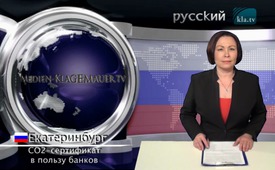 СО2-сертификат в пользу банков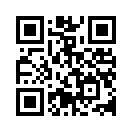 Выгода банков от продажи СО2-сертификатов.
Несмотря на высказывания известных учёных о том, что выбросы СО2 влияют на изменение климата, – проверить это невозможно. Однако политики и СМИ продолжают цепко держаться за данную теорию.Здравствуйте!
Мы вновь сердечно приветствуем вас на канале Клагемауер ТВ!
Выгода банков от продажи СО2-сертификатов.
Несмотря на высказывания известных учёных о том, что выбросы СО2 влияют на изменение климата, – проверить это невозможно. Однако политики и СМИ продолжают цепко держаться за данную теорию. 
Это и не удивительно. Утверждённые ограничения, внесённые в 1997 году в Киотский протокол, нашли своё продолжение на 21 конференции ООН по климату в Париже и обязательны для всех 195 стран. 
Операторы электростанций, не придерживающиеся этих ограничений, должны обеспечить эксплуатацию электростанции путём приобретения СО2-сертификата. При этом бОльшая часть торговли эмиссионными квотами (разрешениями на максимальный объем таких выбросов) контролируется фьючерсной биржей США «ICE Futures U.S.».
 А она находится в крепких руках таких больших банков, как Goldman Sachs, 
J.P. Morgan,     Bank of America and Citigroup. 
Через торговлю сертификатами расширяется их господствующее влияние на энергоснабжающие компании. Закономерно, что прогноз изменения климата преподносится всё более угрожающим, а требования о снижении СО2 становятся всё более жёсткими. 
Цель этих махинаций – это как минимум полный контроль за глобальной выработкой энергии несколькими крупными банками.

Вильям Шекспир сказал:
«Что хитрость скрыла, будет вынесено на свет, а кто скрашивает ошибки, однажды будет поднят    нА смех». 
Какими бы правильными не были слова Шекспира, они не исполнятся сами по себе! Для этого нужны бдительные и наблюдательные граждане, которые неутомимо раскрывают ложь глобалистов и распространяют эту информацию среди народа. 
До свидания и до новых встреч на нашем канале!от ag/kew.Источники:www.kla.tv/7330
www.bueso.de/artikel/vollig-verruckt-wie-co2-handel-funktioniert
www.handelsblatt.com/finanzen/anlagestrategie/zertifi kate/nachrichten/emissionszertifikatedas-
milliardengeschaeft-mit-dem-abgashandel-seite-2/3531832-2.htmlМожет быть вас тоже интересует:#Izmenenijeklimata - Изменение климата - www.kla.tv/IzmenenijeklimataKla.TV – Другие новости ... свободные – независимые – без цензуры ...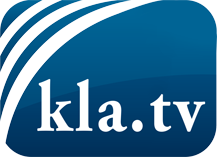 О чем СМИ не должны молчать ...Мало слышанное от народа, для народа...регулярные новости на www.kla.tv/ruОставайтесь с нами!Бесплатную рассылку новостей по электронной почте
Вы можете получить по ссылке www.kla.tv/abo-ruИнструкция по безопасности:Несогласные голоса, к сожалению, все снова подвергаются цензуре и подавлению. До тех пор, пока мы не будем сообщать в соответствии с интересами и идеологией системной прессы, мы всегда должны ожидать, что будут искать предлоги, чтобы заблокировать или навредить Kla.TV.Поэтому объединитесь сегодня в сеть независимо от интернета!
Нажмите здесь: www.kla.tv/vernetzung&lang=ruЛицензия:    Creative Commons License с указанием названия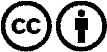 Распространение и переработка желательно с указанием названия! При этом материал не может быть представлен вне контекста. Учреждения, финансируемые за счет государственных средств, не могут пользоваться ими без консультации. Нарушения могут преследоваться по закону.